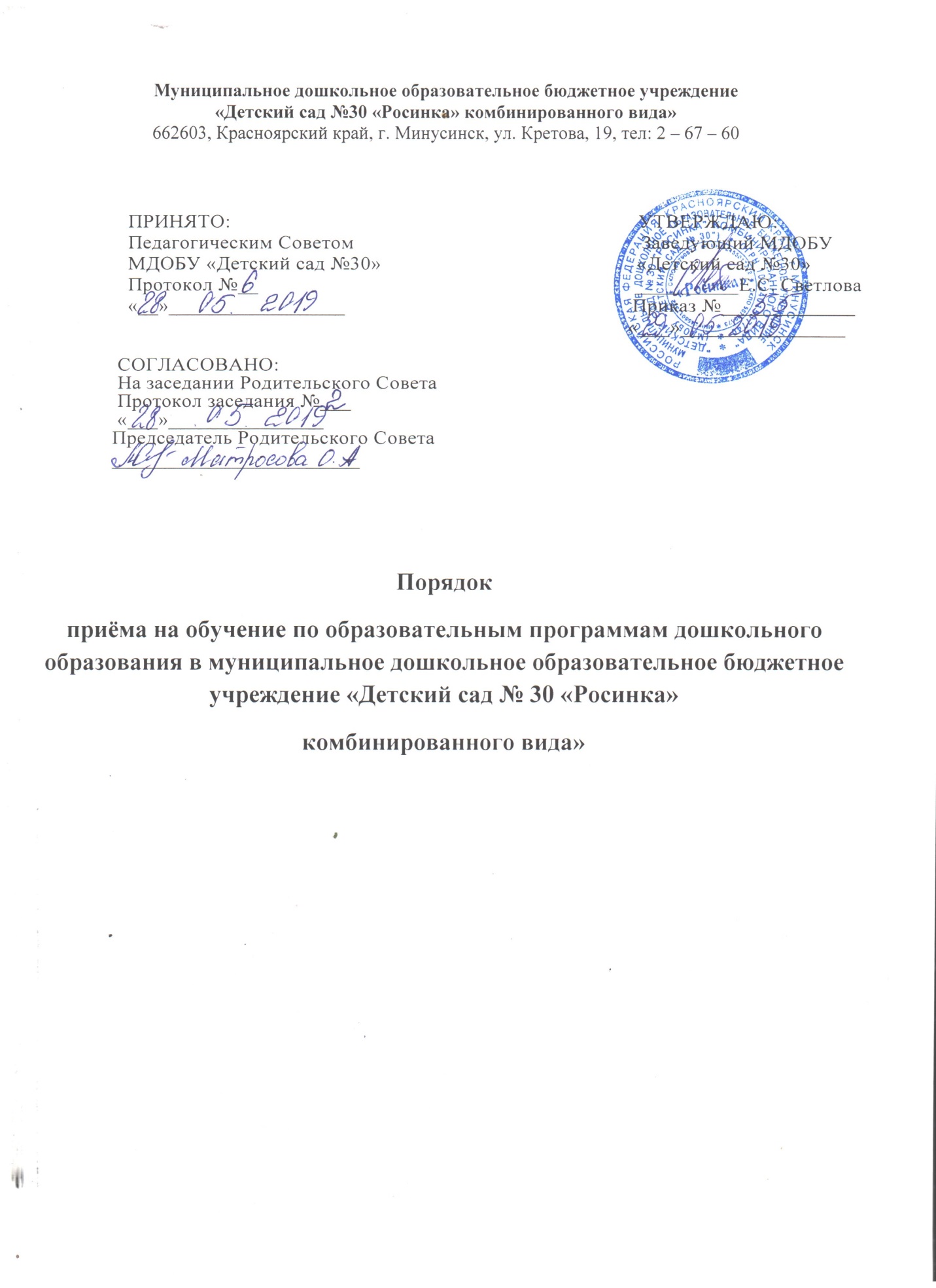 1. Общие положения1.1.	Положение	о	приёме	воспитанников	в	муниципальное	дошкольное образовательное бюджетное учреждение «Детский сад № 30» (далее - Учреждение) разработано в соответствии с федеральным законом Российской Федерации от 29.12.2012г. № 273-Ф3 «Об образовании в Российской Федерации», Приказом Минобрнауки России от 08.04.2014 № 293 «Об утверждении Порядка приёма на обучение по образовательным программам дошкольного образования» (зарегистрировано в Минюсте России 12.05.2014 № 32220), ФЗ «Об основных гарантиях прав ребёнка в РФ», Уставом учреждения.1.2. Настоящее Положение определяет правила приёма в Учреждение всех граждан, имеющих право на получение дошкольного образования, а также прием в Учреждение граждан, имеющих право на получение дошкольного образования и проживающих на территории, за которой закреплено Учреждение.1.3. В приёме ребёнка в Учреждение может быть отказано лишь в случае отсутствие в нём свободных мест.1.4. Учреждение обязано ознакомить родителей (законных представителей) с Уставом, лицензией	на	осуществление	образовательной	деятельности,	с	образовательной программой и другими документами, регламентирующими организацию и осуществление образовательной деятельности, права и обязанности воспитанников.2. Правила приема в дошкольное учреждение2.1. Приём детей в Учреждение осуществляется в течение всего календарного года при наличии свободных мест.2.2. Документы о приёме подаются в Учреждение, в которое получено направление из управления образования г. Минусинска.2.3. Приём детей в Учреждение осуществляется по личному заявлению одного из родителей	(законных	представителей)	при	предъявлении	оригинала	документа, удостоверяющего личность родителей (законных представителей), либо оригинала документа, удостоверяющего личность иностранного гражданина и лица без гражданства в Российской Федерации.В заявлении родителями (законными представителями) ребёнка указываются следующие сведения:а) фамилия, имя, отчество (последнее - при наличии) ребенка; б) дата и место рождения ребёнка;в) фамилия, имя, отчество (последнее - при наличии) родителей (законных представителей) ребенка;г) адрес места жительства ребёнка, его родителей (законных представителей); д) контактные телефоны родителей (законных представителей) ребёнка;е) о выборе языка образования, родного языка из числа языков народов Российской Федерации, в том числе русского языка как родного языка.Примерная форма заявления размещена на сайте Учреждения в сети интернет. 2.4. Приём детей, впервые поступающих в Учреждение, осуществляется на основании медицинского заключения.2.5. Также для приема в Учреждение:а) родители (законные представители) ребёнка, проживающие на закрепленной территории и не проживающие на закрепленной территории, для зачисления ребёнка в Учреждение дополнительно предъявляют:- оригинал свидетельства о рождении ребёнка;- документ, подтверждающий родство заявителя (или законность представления прав ребенка);- свидетельство о регистрации ребёнка по месту жительства или по месту пребывания на закрепленной территории или документ, содержащий сведения о регистрации ребенка по месту жительства или по месту пребывания;б) родители (законные представители) детей, являющихся иностранными гражданами или лицами без гражданства, дополнительно предъявляют документ, подтверждающий родство заявителя (или законность представления прав ребенка), и документ, подтверждающий право заявителя на пребывание в Российской Федерации.Иностранные граждане и лица без гражданства представляют все документы на русском языке или вместе с заверенным в установленном порядке переводом на русский язык.2.6. Копии предъявляемых при приёме документов хранятся в Учреждении в личном деле ребёнка на время обучения ребёнка.Требования представления иных документов для приёма детей в Учреждение в части, не урегулированной законодательством об образовании, не допускается.2.7. Дети с ограниченными возможностями здоровья принимаются в Учреждение на обучение по адаптированной образовательной программе дошкольного образования только с согласия родителей (законных представителей) и на основании рекомендаций психолого-медико-педагогической комиссии.Факт ознакомления родителей (законных представителей) ребёнка, в том числе через информационные системы общего пользования, с лицензией на осуществление образовательной деятельности, Уставом Учреждения и иными документами фиксируется в	заявлении	о	приёме	и	заверяется	личной	подписью	родителей	(законных представителей) ребёнка.Также подписью родителей (законных представителей) ребёнка фиксируется согласие на обработку их персональных данных и персональных данных ребёнка в порядке, установленном законодательством Российской Федерации.2.8. Заявление о приёме в Учреждение и прилагаемые к нему документы, представленные родителями (законными представителями) детей, регистрируются заведующим Учреждения или уполномоченным им должностным лицом, ответственным за приём документов, в журнале приёма заявлений о приёме в Учреждение. После регистрации заявления родителям (законным представителям) детей выдается расписка в получении документов, содержащая информацию о регистрационном номере заявления о приёме ребёнка в Учреждение, перечне представленных документов. Расписка заверяется подписью заведующего Учреждением и печатью Учреждения.2.9. Дети, не попавшие в текущем году в Учреждение, остаются на учёте, нуждающихся в предоставлении места в Учреждении. Место в Учреждении ребёнку предоставляется при освобождении мест в соответствующей возрастной группе в течение года.2.10. После приёма документов Учреждение заключает договор об образовании по образовательным программам дошкольного образования с родителями (законными представителями) ребёнка.2.11. Заведующий Учреждением издает приказ о зачислении ребёнка в Учреждение в течение трёх рабочих дней после заключения договора. Приказ в трехдневный срок  после издания размещается на информационном стенде Учреждения. На официальном сайте Учреждения в сети Интернет размещаются реквизиты приказа, наименование возрастной группы, число детей, зачисленных в указанную возрастную группу.После издания приказа о зачислении, ребёнок снимается с учёта детей, нуждающихся в предоставлении места в Учреждении.2.12. На каждого ребёнка, зачисленного в Учреждение, заводится личное дело, в котором хранятся все данные документы.3. Плата, взимаемая с родителей (законных представителей) за присмотр и уход за детьми3.1. Взимание платы с родителей за присмотр и уход за детьми производится в соответствии с законодательством Российской Федерации.От платы за содержание детей в дошкольной образовательной организации освобождаются: на 100%:- семьи с детьми-инвалидами;- дети - сироты и дети, оставшиеся без попечения родителей.Родителям	(законным	представителям)	выплачивается	компенсация внесенной ими родительской платы в соответствии с порядком, установленным Постановлением Правительства Красноярского края от 14.03.2017 № 132-П «Об установлении критериев нуждаемости при определении права на получение компенсации родителями (законными представителями) детей, посещающих образовательные организации, реализующие образовательную программу дошкольного образования».Плата за присмотр и уход за детьми вносится в срок, установленный договором с родителями.